	    Aktuellt från Brf. Måran 2 nr 7/23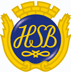 Hej!Det kommer att hända en hel del saker den närmsta tiden så vi ber er vara extra uppmärksamma på information som kan komma att anslås på anslagstavlorna i entréerna.Målning av fönsterVecka 21 (start 22 maj) kommer man, med start på Västra Nobelgatan 14, att sätta igång med målning av våra fönster. Målarna kommer att behöva ha tillträde till lägenheterna. Särskild information om vad som gäller kommer att delas ut efter hand som arbetet fortskrider.Asfaltering carportSom några kanske märkt har vi fått stora ojämnheter i asfalten vid carporten. Detta måste nu åtgärdas. Brogrund, som ska göra jobbet, kommer att starta arbetet måndag 22 maj. Detta innebär att alla bilar måste vara borta från carporten från måndag morgon till dess att arbetet är klart. Arbetet kommer att ta minst en vecka beroende på hur markförhållandena ser ut under asfalten. Detta kommer även att påverka åtkomsten till Miljöhuset (soprummet). Förmodligen är bästa tiden att gå dit efter arbetsdagens slut och använda den högra ingången märkt Miljöhus. Vi återkommer när vi vet mer.Soffor och bordVI har införskaffat nya soffor och bord till föreningslokalen. Är någon intresserad av en bäddsoffa (det finns två!) eller ett bord (brandskadad bordsyta), hör av er till styrelsen.Städning cykelförrådOnsdag 31 maj mellan kl. 10 och 12 kommer HSB att städa våra cykelförråd. Då behöver alla cyklar ställas ut på gården. Passa då på att ta bort plastbandet så att vi vet att cykeln har en ägare.OdlingslådorDet har tidigare efterfrågats odlingslådor i vår trädgård. Vi kommer nu att göra ett försök genom att erbjuda möjligheten till att ha en liten odling invid staketet mot vår grannfastighet på Viktoriagatan. Är du intresserad så hör av dig till styrelsen. Styrelsen kan erbjuda en plats, men du får själv ansvara för anläggning, material och skötsel.Kontakt med styrelsenSkicka ett mejl till maran2orebro@outlook.com. Det går också bra att lämna ett meddelande i vår postlåda på Västra Nobelgatan 4.FöreningsstämmanNi glömmer väl inte att anmäla er till vår föreningsstämma. Senast den 21 maj vill vi ha er anmälan.Hälsningar Styrelsen